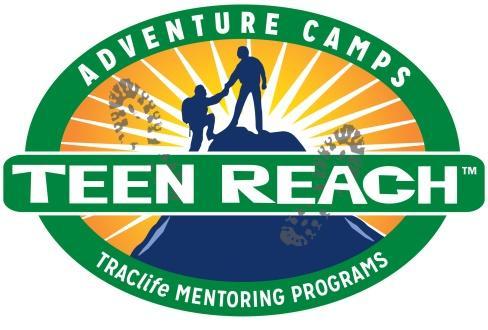 Federal WayTEEN REACH ADVENTURE CAMPRETURNING STAFF APPLICATIONName: __________________________________________________________________________________                                   (FIRST NAME)                                   (LAST NAME)Address:________________________________________________________________________________
                          (STREET)                                                                      (CITY, STATE)                                                  (ZIP)Birth date:________________________________   Sex: ______   Marital Status:_____________________Cell #:__(____)____________________   E-mail:________________________________________________Emergency Contact: _____________________________________ Phone #:_________________________
                                                   	   	(NAME)            (RELATIONSHIP)
Which church do you presently attend? Pastor’s Name?   ___________________________________________Previous years you participated in TRAC?  (ex: 2015, 2017)     __________________________________________Camp Preference: ⬜ Boys    ⬜ Girls    ⬜ Both                   Do you need a T-Shirt for Camp:   ⬜ No ⬜ Yes (size?)
 							             ⬜ Adult Small      ⬜ Adult Medium   ⬜ Adult Large 
Do you have a T.R.A.C. Lanyard:  ⬜ No   ⬜ Yes                         ⬜ Adult X-Large   ⬜ Adult XX-LargeDo you have the T.R.A.C. Bible:    ⬜ No   ⬜ YesPlease indicate certification in any of the following:  ⬜ CPR    ⬜ First Aid    ⬜ Lifeguard  ⬜ Nurse  ⬜ EMTHave you had training/experience working with at-risk children/youth in the past year    ⬜ No     ⬜ Yes If yes, how? ______________________________________________________________________________________________________________________________________________________________________________________________________________________________________________________________MEDICAL HISTORY:
Do you have any medical conditions?  ⬜ No     ⬜ Yes     
If yes, please describe:_____________________________________________________________________Please list all medications, reason for the medication & possible side effects:___________________________________________________________________________________________________________________________________________________________________________________________________________ Have you had any serious injuries or illnesses within the last year?  ⬜ No     ⬜ Yes     If yes, please list:__________________________________________________________________________
_______________________________________________________________________________________________ (please initial):  I understand that due to Covid-19 restrictions, for the safety of other volunteers and to protect the teens we minister to, I may be required to wear a mask at all times as instructed by my team leader(s) and follow Covid-19 preventative protocol at all times. PERSONAL PROFILE:Since your original application, have you ever been accused of or arrested for a criminal offense?           ⬜ No     ⬜ YesSince your original application, have you ever been accused of or arrested for sexual misconduct?          ⬜ No     ⬜ YesSince your original application, have you ever been convicted for sexual misconduct?                               ⬜ No     ⬜ Yes     Since your original application, have you taken drugs other than those prescribed by your physician?       ⬜ No     ⬜ YesIf you answered “Yes” to any of the questions above, please explain: __________________________________________ ________________________________________________________________________________________ ________________________________________________________________________________________ Has anything changed in your life during the last year? (ex: Divorce, Birth, Death, Job Change)	          ⬜ No     ⬜ Yes     If yes, please explain:_______________________________________________________________________________
________________________________________________________________________________________ 
________________________________________________________________________________________ 

Please number in order of preference the staff positions you are interested in:  
*Do you have any concerns for attending camp this year? (ex: Job, physical, personal) *CONFIDENTIAL
________________________________________________________________________________________ ________________________________________________________________________________________ 
________________________________________________________________________________________

I certify, under penalty of perjury, that my signature below signifies this information is true and correct to the best of my knowledge.  I give permission for T.R.A.C. to request background checks in order for me to become a staff member for Teen Reach Adventure Camp.

Name (PLEASE PRINT):  ___________________________________________________________________Signature: ________________________________________________  Date: ________________________▢Completed Mission Training ▢Confirmed Background Check   ▢Signed Volunteer Commitment     
      ▢Info. Sheet Complete  ▢Covid Compliance  ▢Approved 3 References          .                                        (ABOVE) FOR T.RA.C. ADMINISTRATION ONLY  